15.04.2021r.Propozycje zabawZagadka słowna -wprowadzenie do tematu „Dzień szalonych fryzur” autorstwa Eweliny Trędy.Masz ją Ty i mam ją ja,na głowie każdy ją ma!Fale, warkocz, może koczek,lub też zakręcony loczek.Modna, krótka farbowana,O czym mowa proszę Pana?  (FRYZURA)„Wyprawa do fryzjera”-opowieść ruchowa.Krysia z mamą poszła do fryzjera (idziemy w miejscu). Najpierw świeciło słońce (wkręcamy „żarówki”), a później padał deszcz (pokazujemy kropelki z góry na dół), więc Krysia z mamą resztę drogi pokonały biegiem (biegniemy w miejscu). W końcu dotarły do fryzjera. Przywitały się (kłaniamy się) a potem Krysia usiadła w fotelu (siadamy w siadzie skrzyżnym)i wyprostowała się, żeby pani fryzjerka mogła zrobić jej fryzurę (prostujemy się i wyciągamy głowę do sufitu). Najpierw pani fryzjerka podcięła Krysi włosy (kładziemy się na plecach, podnosimy nogi do góry i robimy nożyce), a następnie wysuszyła je suszarką (wstajemy wyciągamy ręce przed siebie i „wkręcamy żarówki”). Krysia zawsze marzyła, żeby mieć loki (kręcimy młynki z góry na dół), więc pani fryzjerka zrobiła jej wymarzoną fryzurę. Dziewczynka była bardzo zadowolona (uśmiechamy się) więc z radości aż podskoczyła wysoko (podskakujemy).„Worek fryzjera”-zabawa dydaktyczna stymulująca zmysł dotyku.Do worka wkładamy atrybuty potrzebne do pracy fryzjera takie jak: grzebień, szczotkę, pojemnik po szamponie, wałki do włosów, papiloty oraz zabezpieczone taśmą nożyczki( ze względów bezpieczeństwa). Zadaniem dzieci jest włożenie ręki do worka i rozpoznanie wybranego przedmiotu za pomocą dotyku.„Ciepło – zimno”Rodzic pokazuje dziecku jakie akcesoria fryzjerskie (grzebień, spinki, lakier do włosów itd.) zamierza schować w pokoju. Następnie prosi dziecko by zamknęło oczy i  chowa daną rzecz. Kiedy dziecko zbliża się do przedmiotu mówimy ciepło, cieplej a gdy już jest przy przedmiocie  mówimy gorąco, parzy. I odwrotnie gdy się oddala mówimy chłodno , zimno lodowato.„Szalona fryzura”-praca plastycznaDzieci młodsze: otrzymują  szablon głowy człowieka – załącznik 1.Dzieci starsze rysują głowę człowieka, dorysowują oczy, uszy nos, brwi i usta. Zarówno dzieci młodsze jak i starsze na górze głowy przyklejają kolorową włóczkę pocięta na kawałki-tworząc fryzurę według swojego pomysłu.„Taniec ze wstążką”Dziecko tańczy do dowolnej, rytmicznej piosenki trzymając w ręku wstążkę do włosów,wykonuje w powietrzu  różne figury geometryczne.„Fryzura”Mając w domu lalkę można wykonać jej dowolną fryzurę. Dziecko może spróbować wykonać szaloną fryzurę mamie lub tacie używając dostępnych w domu akcesoriów – dla odważnych rodziców „Fryzjer”- układanie puzzli.- Załącznik 2Dzieci młodsze obrazek pocięty 3-4 elementy.Dzieci starsze obrazek pocięty na 5- 6 lub więcej elementów.Załącznik 1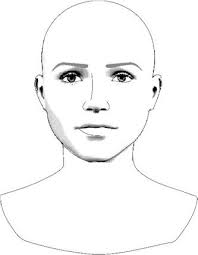 Załącznik 2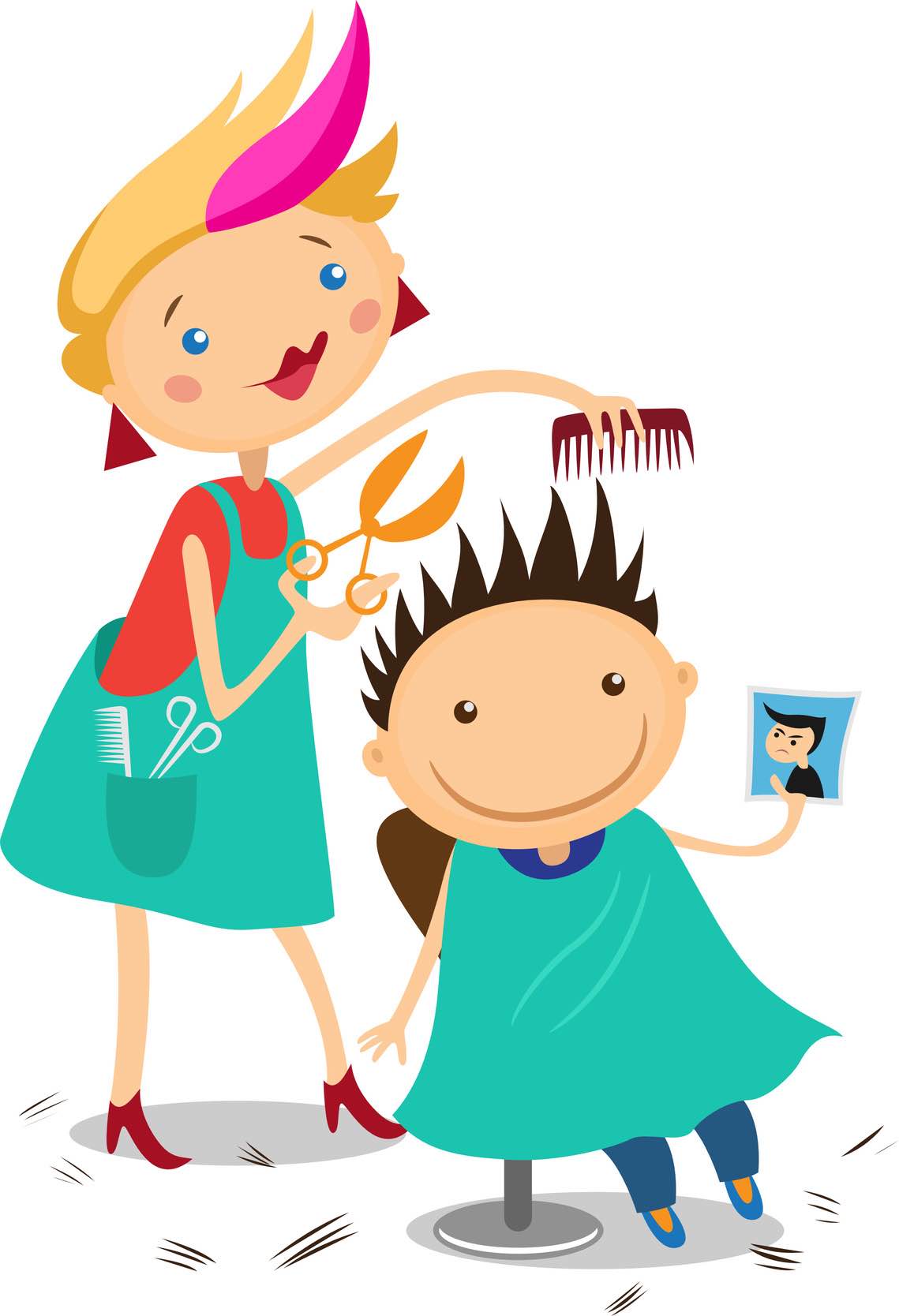 PROSZĘ O PRZESŁANIE JEDNEGO ZDJĘCIA Z WYKONANEGO ZADANIA: przedszkole@przedszkole-amerykanskie.edu.pl